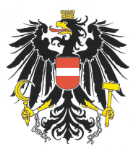 Beschlussprotokoll der 3 .o. UV-Sitzung am 04.09.2020Sitzungsbeginn: 11:30, Sitzungsende: 14:00Anwesende stimmberechtigte UV-Mandatar_innen:Cosima Baum (bis 13:55)
Viktoria Bayer
Swantje Höft
Lars* Kollros 
Johannes Rips 
Vitória Indarte e Silva Monteiro
Olga Shapovalova
Weitere Anwesende: Larissa Felicitas Huber
Birgit Mennel 
Kristina Sokolova
Mariya Aleynikova
Salme Taha Ali Mohammed (abwesend zwischen 12:00 und 13:50)
Lisa Caligagan (bis 13:00)
Begrüßung durch Johannes Rips und Feststellung der ordnungsgemäßen Einladung und der Beschlussfähigkeit (Mandatar_innen: 7 bis 13:55, dann 6)Antrag 1: Johannes Rips stellt den Antrag auf Genehmigung der Tagesordnungspunkte. 
Der Antrag wird mittels einstimmigen Beschlusses angenommen (dafür: 7, dagegen: 0)Tagesordnungspunkte:Begrüßung und Feststellung der ordnungsgemäßen Einladung und BeschlussfähigkeitGenehmigung der TagesordnungGenehmigung des Beschlussprotokolls der 2.o.UV-Sitzung, 14.8.2020 (einstimmig)Vorstellungsrunde Beschlüsse Wahl VorsitzEinsetzung neue Referent_innenDeadlines Abrechnungen allgemein + BerichtslegungDeadlines Abrechnungen Gremienarbeit + BerichtslegungReferat E.S.S.E.NSachaufwand Referate Satzungsänderung: verpflichtende Teilnahme an Lehrgängen (vertagt)Lars Dringlichkeitsantrag Anschaffung 500 Euro Infrastrukturequipment (vertagt)
Weitere Tagesordnungspunkte: Berichte Vorsitz / Referate / StVBericht Jour Fix RektoratSchillerplatz KundgebungSonstigesSB-stelle BiPol Anfrage Unterstützung Wien MuseumWolke und KinderUV-BewirtungSwantje Höft erklärt ihren Rücktritt als Vorsitzende. Lars* Kollros erklärt seinen Rücktritt als Referent des Referats für Infrastruktur. Antrag 5a: Johannes Rips stellt nach geheimer Wahl den Antrag, dass Olga Shapovalova als 2. Stv. Vorsitzende_ eingesetzt wird.  
Der Antrag wird mittels einstimmigen Beschlusses angenommen (dafür: 7, dagegen: 0). Antrag 5b: Johannes Rips stellt den Antrag, dass Larissa F. Huber als Referent_in im Referat für Queerfem*  und Kristina Sokolova als Referent_in im Referat für Infrastruktur eingesetzt wird.Der Antrag wird mittels einstimmigen Beschlusses angenommen (dafür: 7, dagegen: 0).Antrag 5c:  Johannes Rips stellt den Antrag, dass Abrechnungen binnen einem Monat ab Entstehung der Kosten erfolgen sollen. Ausgenommen davon sind mit dem Wirtschaftsreferat abgesprochene Projekte sowie die Projektförderung (dafür: 7, dagegen: 0).Swantje Höft stellt den Antrag, dass die Berichtslegung für Referate bis zum 20. des jeweiligen Monats erfolgen soll (dafür: 7, dagegen: 0).Antrag 5d: Lars* Kollros stellt den Antrag, dass von der Hochschüler_innenschaft entsendete Personen monatlich Bericht über ihre Gremienarbeit ablegen müssen. Die Berichte sollen folgenden Inhalt haben: Name der entsendeten Person, Art und Dauer der Sitzung, Zusammenfassung aus studentischer Sicht, nächster geplanter Schritt und nächster Termin). Die Berichte sind ans Wirtschaftsreferat zu übermitteln und in der Cloud zugänglich zu machen (dafür: 7, dagegen: 0).Antrag 5e: Cosima Baum stellt Antrag auf eine Aufwandsentschädigung für die Reorganisation der Wolke iHv 60 Euro für die mithelfende Person (KS 5154) (dafür: 7, dagegen: 0). Lars* Kollros stellt den Antrag, dass dem Referat ESSEN 200 Euro für Materialbeschaffung in Form einer Handkassa zugewiesen wird (KS 5154). Die Referent_in führt Kassabuch und berichtet regelmäßig ans Wirtschaftsreferat (dafür: 7, dagegen: 0).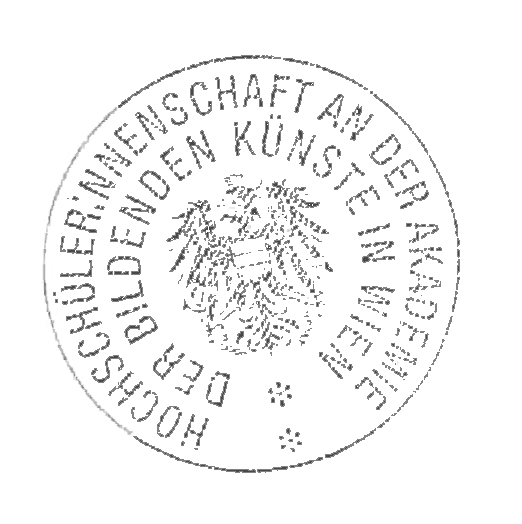 Für den Vorsitz der Universitätsvertretung (Swantje Höft, Lars* Kollros, Johannes Rips)Für das Referat für wirtschaftliche Angelegenheiten (Vitória Indarte e Silva Monteiro)